  PRIMORSKO-GORANSKA ŽUPANIJA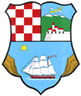 ZAPISNIK SA SASTANKASazivačIme i prezimePotpisSazivačNaziv sastanka:Sastanak Školskog odbora Osnovne škole dr. Josipa Pančića Bribir1.Mjesto:     BribirPočetak:18,00 sati1.Dan i datum:27. svibnja 2020.Završetak:18, 30 sati2.Prisutni:3.Odsutni:4.Dnevni red:Verificiranje zapisnika s prethodne sjedniceDonošenje Izmjena statuta školeUtvrđivanje pročišćenog teksta Statuta školeRaznoTijek izlaganja i rezultati sastankaAd  1. Sažetak izlaganja i raspraveAd  1. Sažetak izlaganja i raspraveAd  1. Sažetak izlaganja i raspraveŠkolski odbor je jednoglasno verificirao zapisnik s prethodne sjednice.Školski odbor je jednoglasno verificirao zapisnik s prethodne sjednice.Školski odbor je jednoglasno verificirao zapisnik s prethodne sjednice.Ad 1. Zaključak Zadužena osobaRokAd  2. Sažetak izlaganja i raspraveAd  2. Sažetak izlaganja i raspraveAd  2. Sažetak izlaganja i raspraveNa prošloj sjednici Školskog odbora utvrđene su Izmjene statuta škole,
koje su dostavljene osnivaču PGŽ radi prethodne suglasnosti.
Župan PGŽ je dao suglasnost na predložene Izmjene statuta u cijelosti, a obveza je Školskog odbora da ih konačno donese.Na prošloj sjednici Školskog odbora utvrđene su Izmjene statuta škole,
koje su dostavljene osnivaču PGŽ radi prethodne suglasnosti.
Župan PGŽ je dao suglasnost na predložene Izmjene statuta u cijelosti, a obveza je Školskog odbora da ih konačno donese.Na prošloj sjednici Školskog odbora utvrđene su Izmjene statuta škole,
koje su dostavljene osnivaču PGŽ radi prethodne suglasnosti.
Župan PGŽ je dao suglasnost na predložene Izmjene statuta u cijelosti, a obveza je Školskog odbora da ih konačno donese.Ad 2. Zaključak Zadužena osobaRokŠkolski odbor je jednoglasno donio  Izmjene statute škole.28.2.2020.Ad  3. Sažetak izlaganja i raspraveAd  3. Sažetak izlaganja i raspraveAd  3. Sažetak izlaganja i rasprave Tajnik škole Boško Mažar je izvijestio školski odbor da odlukom  Župana PGŽ škola ima obvezu Izmjene statuta ugraditi u Statut u vidu pročišćenog teksta Statuta te pročišćeni tekst Statuta dostaviti u Županiju.Na prethodno dostavljeni pročišćeni tekst Statuta nije bilo primjedbi.  Tajnik škole Boško Mažar je izvijestio školski odbor da odlukom  Župana PGŽ škola ima obvezu Izmjene statuta ugraditi u Statut u vidu pročišćenog teksta Statuta te pročišćeni tekst Statuta dostaviti u Županiju.Na prethodno dostavljeni pročišćeni tekst Statuta nije bilo primjedbi.  Tajnik škole Boško Mažar je izvijestio školski odbor da odlukom  Župana PGŽ škola ima obvezu Izmjene statuta ugraditi u Statut u vidu pročišćenog teksta Statuta te pročišćeni tekst Statuta dostaviti u Županiju.Na prethodno dostavljeni pročišćeni tekst Statuta nije bilo primjedbi. Ad 3. Zaključak Zadužena osobaRokŠkolski odbor je jednoglasno utvrdio pročišćeni tekst Statuta škole.4.6.2020.Zapisnik sastavio:Ime i prezimePotpisZapisnik sastavio:KLASA:602-02/20-11/14URBROJ:2107-35-20-3